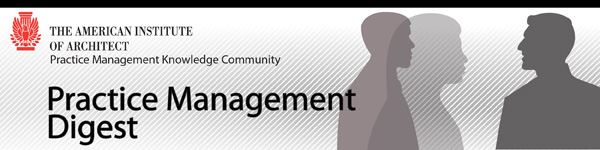 As the Practice Management Knowledge Community, our mission is to advance the practice of architecture through discovering, generating, organizing, and sharing insights, resources, and tools that enable architects to practice more effectively. Letter from the Editors 
________________________________________________________________________________
By David B Richards, AIA and Donald Simpson, AIABIM is changing the way architects think and train. It is changing the way we share our ideas for the scope and intent of a project to the world. It is changing our traditional deliverables. BIM allows an architect and their client to virtually walk the design before the building is built. We can begin to really see the complexities of fitting everything into the building. (A few years ago a consulting plumbing engineer modeled all but one sanitary line in the building. When the pipe was finally modeled it came up out of the ground floor and across every door in a long corridor. It was an opportunity to improve a design that we wished we had had earlier…) and BIM will have an impact on traditional Construction Drawings produced by the architect.This Edition of the Practice Management Digest considers the future of construction drawings with BIM.We are particularly pleased to include excerpts from three books published this year detailing present BIM capabilities and future BIM possibilities for disrupting and improving our practices.Architecture 3.0; The Disruptive Design Practice Handbook, (Routledge - 2014) by Cliff Moser, AIA, MSQA, LEED APBuilding Information Modeling: BIM in Current and Future Practice (Wiley-2014) by Karen Kensek, LEED AP BD+C, Assoc. AIA & Douglas NobleBuilding Information Modeling; (Routledge - 2014) by Karen Kensek, LEED AP BD+C, Assoc. AIAIn the feature articles for this edition,Heather Worrell, AIA of RATIO Architects considers the advantages of BIM in clarifying and improving an architect’s drawings.Jason Mc Fadden a Project Manager at Barton Malow sees a future of streamlined collaboration, improved communication and construction ready drawings that meet the demands of our clients. In collaboration with the Construction Contract Administration KC, Bill Schmalz, AIA of Perkins + Will explores how BIM may change the profession. David Richards, AIA of ROSSETTI considers how the scope and intent of the project might be communicated without drawings.Upcoming IssueThe next edition will consider ideas for Managing Projects to Profitability. If you have expertise or information in that regard to share with the AIA PMKC, please contact David Richards at drichards@rossetti.com. The deadline will be here before you know it so send me your thoughts this week.Book Excerpts 
________________________________________________________________________________Architecture 3.0: The Disruptive Design Practice Handbook (Routledge - 2014)Building Information Modeling: BIM in Current and Future Practice (Wiley-2014)Chapter 1: Section 1.6 Physics and MaterialityBy Karen Kensek, LEED AP BD+C, Assoc. AIA & Douglas Noble; Chapter Authors: Glenn Goldman and Andrzej Zarzycki; New Jersey Institute of Technology​- What other input will be critical for future BIM models to support the design process? In addition to associative quality of geometry and parametric relationships, the physics-based behaviors, materiality, and more intuitive user interface are among the most pressing needs for an effective computational design platform. Read more »Building Information Modeling; (Routledge - 2014)Beyond Basic BIM, p.157-163Features
________________________________________________________________________________CDs and the Architectural Profession: Past, Present and FutureBIM or Drawings or Both? BIM and the Future of Construction DocumentsBIM and the Future of Construction DrawingsBest Practices
________________________________________________________________________________One of the PMKC’s initiatives is to continuously improve the AIA’s Best Practices. AIA Best Practices represent the collective wisdom of AIA members and related professionals. We like to highlight one or two new best practice articles in each issue of the Practice Management Digest. We encourage you to read this edition’s pick:Accounting Basics: The Balance Sheet and KPIThis Best Practice reviews the information in a Balance Sheet and points the way to understanding the relationship between the balance sheet and firm performance. http://www.aia.org/pdf/?dname=AIAB100975 Upcoming Events
________________________________________________________________________________2014 AIA New York Practice Committee Symposium In Collaboration with the AIA National Practice Management Knowledge Community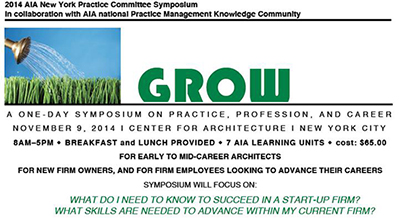 Enjoy a one-day symposium on November 9, 2014, in New York City at the Center for Architecture. Cost is $65.00 and earn 7 AIA LUs. The symposium will feature practice issues relevant to early to mid-career architects, both new firm owners and firm employees looking to advance their careers.The symposium will focus on two main learning tracks:What do I need to know to succeed in a start up firm? Entrepreneurship and leadership; business planning; financial management; marketing and business development; being an employer; emerging business practices. What skills are needed to advance within my current firm? Ability to bring in work; communication skill; presentation ability; project management skill; team building skill. Resources
________________________________________________________________________________Survey: Off-Site Construction Technologies & PracticesAs you may know, the National Institute of Building Sciences was established by the U.S. Congress to improve the built environment through engagement of the entire building industry. The Institute is interested in advancing the discussion around the role of off-site construction in improving building processes and the achievement of high-performance building goals.The Institute’s Off-Site Construction Council, a knowledge center on issues of off-site construction and productivity in the commercial building sector, is conducting a survey of representatives from across building disciplines to understand the current extent of projects that use off-site construction technologies and practices, their successes or shortcomings, and the opportunity to address industry needs in utilization of these techniques.Please consider answering and passing along the short survey to help advance our industry and support achievement of high performance buildings. The survey will close on Friday, September 19, 2014. 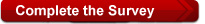 The Architect's Handbook of Professional Practice For the first time and exclusively for AIA members: Get the chapters of The Architect's Handbook of Professional Practice, 15th ed. Select chapters of your choice are sold individually and accessed electronically, costing only $19.95 while the full tome costs $225. AIA Contract DocumentsConnect with AIA Contract Documents on Social Media!
Facebook | Twitter | TestimonialsThe AIA Contract Documents team is excited to announce that the 2014 versions of the Design-Build documents are now available. The significant updates include the flexibility to accommodate various ways in which a design-build project can be delivered, the addition of an Owner’s Criteria and updated Insurance and Sustainable Project Exhibits. To learn more about the Design-Build documents and to get free samples of them, please visit www.aia.org/design-build.Online Resources
________________________________________________________________________________See everything that the Practice Management Knowledge Community has to offer at http://network.aia.org/practicemanagement/home/ Visit the Practice Management Digest archives page for past issues. Connect with Practice Management on: Advancing the Practice of ArchitectureSummer 2014 IssueBy Cliff Moser, AIA, MSQA, LEED AP- This book was written as a result of over 30 years of engagement and observations within the profession of Architecture. I began my career in design and construction as a carpenter building spec houses outside Salt Lake City, Utah during the Carter Administration. Originally I was a music major at the University of Utah, but that was cut short as a result of a nailgun accident.Read more »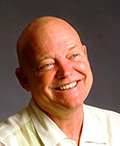 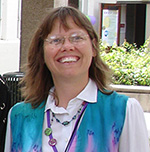 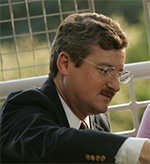 By Karen Kensek, LEED AP BD+C, Assoc. AIA- The AEC software industry is not yet at the point where most of the analysis programs work smoothly with BIM. The information in a BIM is only as good as what is put into it, and seamless interoperability is not yet available. Just as design and constructability BIMs differ in how they are made and what they will be used for, an analytical BIM for energy calculations needs different information than one for cost estimation.Read more »By Heather Worrell, AIA- Traditional two-dimensional construction documents have been used for decades as the primary communication medium between architect, consultant, contractor and owner. These documents, though able to depict many details about a building’s dimensions, layout and composition, present serious deficiencies for today’s time crunched, data-driven decision makers.Read more »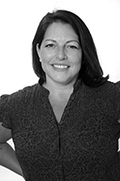 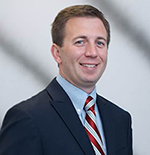 By Jason E. McFadden, E.I.T., LEED AP- I challenge my teams to work more efficiently, to be the best builders possible. Recently, I had a colleague express to me that the building information model (BIM) is not the deliverable to build from; the construction drawings (CDs) are the deliverable. The same colleague later encouraged me to look at the BIM when I had questions. Read more » By Bill Schmalz, AIA, Construction Contract Administration KC- Technology has changed the architectural profession significantly. Just 30 years ago—spanning no more than two generations of architects—almost all documentation was drawn by hand and printed on paper. Read more »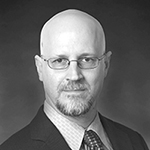 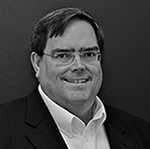 By David B. Richards, AIA- BIM is the promise of the computer world from those very early days as CAD entered the field of architecture. I welcome it. I have been totally fascinated by the views of the building that are available in Revit and NavisWorks. I am able to share views of the design with the client that would never have been shown in 3-D in the past. Read more »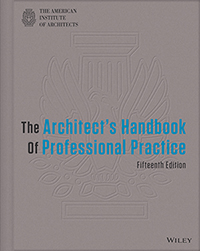 Authored by The American Institute of Architects (AIA), the chapters are the updated architecture profession's standard on practice issues. These indispensable resources cover all aspects of architectural practice, including legal, financial, marketing, management, and administrative issues. Content is significantly revised to reflect the changing nature of the business of architecture related to the impact of integrated practice.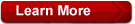 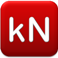 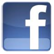 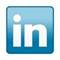 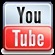 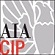 